fişa disciplinei1. Date despre program2. Date despre disciplină3. Timpul total estimat (ore pe semestru al activităţilor didactice)4. Precondiţii (acolo unde este cazul)5. Condiţii (acolo unde este cazul)6. Competenţele specifice acumulate7. Obiectivele disciplinei (reieşind din grila competenţelor acumulate)8. Conţinuturi9. Coroborarea conţinuturilor disciplinei cu aşteptările reprezentanţilor comunităţii epistemice, asociaţiilor profesionale şi angajatori reprezentativi din domeniul aferent programului10. EvaluareData completării		Semnătura titularului de curs		Semnătura titularului de seminar Septembrie 2019       		Prof univ dr. Sandu Frunză                            Lect. univ. dr. Iulia Grad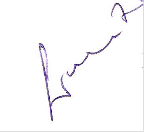 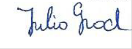 Data avizării în departament			           Semnătura directorului de departament	...........................................						…............................	1.1 Instituţia de învăţământ superiorUniversitatea Babeș-Bolyai, Cluj-Napoca1.2 FacultateaFacultatea de Științe Politice, Administrative și ale Comunicării1.3 DepartamentulDepartamentul de Comunicare, Relații Publice și Publicitate1.4 Domeniul de studiiȘtiințe ale Comunicării1.5 Ciclul de studiiLicență1.6 Programul de studiu / CalificareaComunicare și Relații Publice1.7 Forma de învăţământZi2.1 Denumirea disciplinei2.1 Denumirea disciplinei2.1 Denumirea disciplineiEtică şi integritate în comunicare și relaţii publiceEtică şi integritate în comunicare și relaţii publiceEtică şi integritate în comunicare și relaţii publiceEtică şi integritate în comunicare și relaţii publiceEtică şi integritate în comunicare și relaţii publiceEtică şi integritate în comunicare și relaţii publiceEtică şi integritate în comunicare și relaţii publice2.2 Titularul activităţilor de curs2.2 Titularul activităţilor de curs2.2 Titularul activităţilor de curs2.2 Titularul activităţilor de curs2.2 Titularul activităţilor de cursProf. univ.dr. Sandu FrunzăProf. univ.dr. Sandu FrunzăProf. univ.dr. Sandu FrunzăProf. univ.dr. Sandu FrunzăProf. univ.dr. Sandu Frunză2.3 Titularul activităţilor de seminar2.3 Titularul activităţilor de seminar2.3 Titularul activităţilor de seminar2.3 Titularul activităţilor de seminar2.3 Titularul activităţilor de seminarLector univ. dr. Iulia GradLector univ. dr. Iulia GradLector univ. dr. Iulia GradLector univ. dr. Iulia GradLector univ. dr. Iulia Grad2.4 Anul de studiu12.5 Semestrul2.5 Semestrul112.6. Tipul de evaluare E2.7 Regimul disciplineiDFDO3.1 Număr de ore pe săptămână44Din care: 3.2 cursDin care: 3.2 curs23.3 seminar/laborator23.4 Total ore din planul de învăţământ44Din care: 3.5 cursDin care: 3.5 curs23.6 seminar/laborator2Distribuţia fondului de timp:Distribuţia fondului de timp:Distribuţia fondului de timp:Distribuţia fondului de timp:Distribuţia fondului de timp:Distribuţia fondului de timp:Distribuţia fondului de timp:oreStudiul după manual, suport de curs, bibliografie şi notiţeStudiul după manual, suport de curs, bibliografie şi notiţeStudiul după manual, suport de curs, bibliografie şi notiţeStudiul după manual, suport de curs, bibliografie şi notiţeStudiul după manual, suport de curs, bibliografie şi notiţeStudiul după manual, suport de curs, bibliografie şi notiţeStudiul după manual, suport de curs, bibliografie şi notiţe14Documentare suplimentară în bibliotecă, pe platformele electronice de specialitate şi pe terenDocumentare suplimentară în bibliotecă, pe platformele electronice de specialitate şi pe terenDocumentare suplimentară în bibliotecă, pe platformele electronice de specialitate şi pe terenDocumentare suplimentară în bibliotecă, pe platformele electronice de specialitate şi pe terenDocumentare suplimentară în bibliotecă, pe platformele electronice de specialitate şi pe terenDocumentare suplimentară în bibliotecă, pe platformele electronice de specialitate şi pe terenDocumentare suplimentară în bibliotecă, pe platformele electronice de specialitate şi pe teren14Pregătire seminarii/laboratoare, teme, referate, portofolii şi eseuriPregătire seminarii/laboratoare, teme, referate, portofolii şi eseuriPregătire seminarii/laboratoare, teme, referate, portofolii şi eseuriPregătire seminarii/laboratoare, teme, referate, portofolii şi eseuriPregătire seminarii/laboratoare, teme, referate, portofolii şi eseuriPregătire seminarii/laboratoare, teme, referate, portofolii şi eseuriPregătire seminarii/laboratoare, teme, referate, portofolii şi eseuri30TutoriatTutoriatTutoriatTutoriatTutoriatTutoriatTutoriat0Examinări Examinări Examinări Examinări Examinări Examinări Examinări 4Alte activităţi: ..................Alte activităţi: ..................Alte activităţi: ..................Alte activităţi: ..................Alte activităţi: ..................Alte activităţi: ..................Alte activităţi: ..................3.7 Total ore studiu individual3.7 Total ore studiu individual58583.8 Total ore pe semestru3.8 Total ore pe semestru56563.9 Numărul de credite3.9 Numărul de credite554.1 de curriculum4.2 de competenţe5.1 De desfăşurare a cursului5.2  De desfăşurare a seminarului/laboratoruluiCompetenţe profesionaleIdentificarea si utilizarea elementelor specifice de deontologie profesionala si de responsabilitate sociala a specialistului in comunicare şi relaţii publice.Identificarea și descrierea  specificului deontologiei profesionale a specialistului in comunicare şi relaţii publice.Adaptarea instrumentelor tehnice  și strategice de PR ținând cont de deontologia profesionala si responsabilitatea sociala a specialistului in comunicare şi relaţii publiceGhidarea comportamentului organizațional având in vedere elemente de deontologie profesionala si responsabilitate socialaEvaluarea strategiilor de comunicare şi relaţii publice ținând cont de dimensiunea deontologica si de elemente de responsabilitate socialaCompetenţe transversaleAbordarea în mod realist - cu argumentare atât teoretică, cât şi practică - a unor situaţii-problemă cu grad mediu de complexitate, în vederea soluţionării eficiente și deontologice a acestoraAplicarea tehnicilor de muncă eficientă în echipa multidisciplinară cu îndeplinirea anumitor sarcini pe paliere ierarhice7.1 Obiectivul general al disciplineiCursul şi seminarul de Etică şi integritate în  comunicare şi relaţii publice îşi propun familiarizarea studenţilor cu dezbaterile etice şi problemele deontologice specifice profesioniștilor din domeniul comunicării şi PR. Urmărind formarea de deprinderi teoretice şi de aplicare a cunoștințelor dobândite, temele au deopotrivă un caracter teoretic şi o parte aplicată pe studii de caz. Cursul şi seminarul dau studenţilor posibilitatea de a dobândi un cadru teoretic general pe care îl pot aplica deopotrivă în activitatea lor de cercetare pe teme etice cît şi în înţelegerea şi gestionarea unor situaţii concrete ce pot să apară în activitatea specialistului in comunicare si PR.7.2 Obiectivele specificeCursul şi seminarul de Etică şi integritate în  comunicare şi relaţii publice au în vedere formarea de competenţe în domeniul cercetării, al expertizei etice, al consilierii etice organizaționale, al realizării unor strategii de comunicare si relaţii publice etice și eficiente.8.1 CursMetode de predareObservaţiiEtica şi integritatea ca preocupări ale profesioniștilor în Comunicare și Relaţii Publice Prezentare orală, discuții interactive şi multimediaEtica minimală și Codurile deontologice. Codul deontologic al profesioniștilor din PRPrezentare orală, discuții interactive şi multimediaRespectul ca fundament al unei etici relaționale și dialogicePrezentare orală, discuții interactive şi multimediaResponsabilitatea Socială Corporatistă ca instrument etic al Relațiilor publicePrezentare orală, discuții interactive şi multimediaRelaţiile publice și perspectiva etică a comunicării cu caracter socialPrezentare orală, discuții interactive şi multimediaEtică, Relaţii publice şi Mass mediaPrezentare orală, discuții interactive şi multimediaComunicarea etică în comunicarea comercială destinată copiilorPrezentare orală, discuții interactive şi multimediaComunicarea publică, Etica și PR-ul politicPrezentare orală, discuții interactive şi multimediaEtica cercetării, redactării și publicării în domeniul Relațiilor publicePrezentare orală, discuții interactive şi multimediaEtică și profesionalizare; competența ca virtute profesională, dezvoltarea personală ca o datorie etică a comunicatorilorPrezentare orală, discuții interactive şi multimediaConsilierea etică în PR. Studii de caz BibliografieAlison Theaker, The Public Relations Handbook, (London and New York: Routledge, 2001).Anne M. Cronin, Advertising and consumer citizenship: gender, images, and rights, (London:  Routledge, 2000).Antonio Sandu, Etică şi deontologie profesională, Iaşi, Editura Lumen, 2012Antonio Sandu, Relaţii publice şi comunicare pentru administraţia publică, Bucureşti, Tritonic, 2016Barrie Gunter, Caroline Oates, and Mark Blades, Advertising to children on tv : content, impact, and regulation, (Mahwah, New Jersey: Lawrence Erlbaum Associates, Inc., Publishers, 2005).Conrad C. Fink, Media Ethics. In the Newsroom and Beyond, (New York: McGraw-Hill Book Company, 1988).F. Brunne, Fericirea ca obligaţie, (București: Editura Trei, 1996).H. Frazier Moore, Frank B. Kalupa, Public Relations. Principles, Cases, and Problems, (University of Georgia, 1985).Heonsoo Jung, ”Assessing the Influence of Cultural Values on Consumer Susceptibility to Social Pressure for Conformity: Self-Image Enhancing Motivations vs. Information Searching Motivation”, in Lynn R. Kahle, Chung-Hyun Kim (eds.), Creating Images and the Psychology of Marketing Communication (Mahwah, New Jersey: Lawrence Erlbaum Associates, Inc., Publishers, 2006).Jeremy Bentham, Deontology, (Oxford: Clarendon Press, 1992).Kornberg, Martin, Brand Society. How Brands Transform Lifestyle, (Cambridge University Press, 2010).Lipovetsky, Gilles, Amurgul datoriei. Etica nedureroasă a noilor timpuri democratice, (Bucureşti: Babel, 1996).Marin Khan, ”Ethical and Social Issues in Advertising” in Consumer Behavior and Advertising Management,  (New Delhi: New Age International (P) Ltd., Publishers, 2006).Mark S. Schwartz and Archie B. Carroll, ”Corporate Social Responsibility: A Three-Domain Approach”, Business Ethics Quarterly, Vol. 13, No. 4 (Oct., 2003): 503-530Martin P. Golding and William A. Edmundson (eds.) The Blackwell Guide to the Philosophy of Law and Legal Theory, (Malden, MA: Blackwell Publishing, 2005).Mihaela Frunză, Expertiză etică și acțiune socială, (București: Tritonic, 2013).N. Allen, ”Ethics and visual rhetorics: Seeing’s not believing anymore”, Technical Communication Quarterly, 5, 1996,Winter): 87–105.Patricia J. Parsons, Ethics in Public Relations. A Guide to the Best Practice, (London and Philadelphia: Kogan Page, 2008).Peter Singer (ed.), Tratat de etică, (Iaşi: Polirom, 2006).Pleşu, Andrei, Minima moralia, (Bucureşti: Humanitas, 1994).Pratt, C. B, E. L. James, „Advertising Ethics: a Contextual response Based on Classical Ethical Theory”, Journal of Business Ethics, 13, (1994): 455-468.Stuart Hampshire (ed.), Public and Private Morality, (Cambridge: Cambridge University Press, 1978).Terry L. Cooper (ed.), Handbook of Administrative Ethics, (New York: Marcel Dekker, Inc., 1994).Virginia Held, ”Justification: Legal and Political”, Ethics, Vol. 86, No. 1 (Oct., 1975): 1-16.Weiser, Sarah Banet, Authentic. The politics of ambivalence in a brand culture, (New York: University Press, 2012).Sandu Frunză, Comunicare etică şi responsabilitate socială, (Bucureşti: Tritonic, 2011).Sandu Frunză, Publicitatea și administrația publică sub presiunea eticii, (Iași: Lumen, 2015).BibliografieAlison Theaker, The Public Relations Handbook, (London and New York: Routledge, 2001).Anne M. Cronin, Advertising and consumer citizenship: gender, images, and rights, (London:  Routledge, 2000).Antonio Sandu, Etică şi deontologie profesională, Iaşi, Editura Lumen, 2012Antonio Sandu, Relaţii publice şi comunicare pentru administraţia publică, Bucureşti, Tritonic, 2016Barrie Gunter, Caroline Oates, and Mark Blades, Advertising to children on tv : content, impact, and regulation, (Mahwah, New Jersey: Lawrence Erlbaum Associates, Inc., Publishers, 2005).Conrad C. Fink, Media Ethics. In the Newsroom and Beyond, (New York: McGraw-Hill Book Company, 1988).F. Brunne, Fericirea ca obligaţie, (București: Editura Trei, 1996).H. Frazier Moore, Frank B. Kalupa, Public Relations. Principles, Cases, and Problems, (University of Georgia, 1985).Heonsoo Jung, ”Assessing the Influence of Cultural Values on Consumer Susceptibility to Social Pressure for Conformity: Self-Image Enhancing Motivations vs. Information Searching Motivation”, in Lynn R. Kahle, Chung-Hyun Kim (eds.), Creating Images and the Psychology of Marketing Communication (Mahwah, New Jersey: Lawrence Erlbaum Associates, Inc., Publishers, 2006).Jeremy Bentham, Deontology, (Oxford: Clarendon Press, 1992).Kornberg, Martin, Brand Society. How Brands Transform Lifestyle, (Cambridge University Press, 2010).Lipovetsky, Gilles, Amurgul datoriei. Etica nedureroasă a noilor timpuri democratice, (Bucureşti: Babel, 1996).Marin Khan, ”Ethical and Social Issues in Advertising” in Consumer Behavior and Advertising Management,  (New Delhi: New Age International (P) Ltd., Publishers, 2006).Mark S. Schwartz and Archie B. Carroll, ”Corporate Social Responsibility: A Three-Domain Approach”, Business Ethics Quarterly, Vol. 13, No. 4 (Oct., 2003): 503-530Martin P. Golding and William A. Edmundson (eds.) The Blackwell Guide to the Philosophy of Law and Legal Theory, (Malden, MA: Blackwell Publishing, 2005).Mihaela Frunză, Expertiză etică și acțiune socială, (București: Tritonic, 2013).N. Allen, ”Ethics and visual rhetorics: Seeing’s not believing anymore”, Technical Communication Quarterly, 5, 1996,Winter): 87–105.Patricia J. Parsons, Ethics in Public Relations. A Guide to the Best Practice, (London and Philadelphia: Kogan Page, 2008).Peter Singer (ed.), Tratat de etică, (Iaşi: Polirom, 2006).Pleşu, Andrei, Minima moralia, (Bucureşti: Humanitas, 1994).Pratt, C. B, E. L. James, „Advertising Ethics: a Contextual response Based on Classical Ethical Theory”, Journal of Business Ethics, 13, (1994): 455-468.Stuart Hampshire (ed.), Public and Private Morality, (Cambridge: Cambridge University Press, 1978).Terry L. Cooper (ed.), Handbook of Administrative Ethics, (New York: Marcel Dekker, Inc., 1994).Virginia Held, ”Justification: Legal and Political”, Ethics, Vol. 86, No. 1 (Oct., 1975): 1-16.Weiser, Sarah Banet, Authentic. The politics of ambivalence in a brand culture, (New York: University Press, 2012).Sandu Frunză, Comunicare etică şi responsabilitate socială, (Bucureşti: Tritonic, 2011).Sandu Frunză, Publicitatea și administrația publică sub presiunea eticii, (Iași: Lumen, 2015).BibliografieAlison Theaker, The Public Relations Handbook, (London and New York: Routledge, 2001).Anne M. Cronin, Advertising and consumer citizenship: gender, images, and rights, (London:  Routledge, 2000).Antonio Sandu, Etică şi deontologie profesională, Iaşi, Editura Lumen, 2012Antonio Sandu, Relaţii publice şi comunicare pentru administraţia publică, Bucureşti, Tritonic, 2016Barrie Gunter, Caroline Oates, and Mark Blades, Advertising to children on tv : content, impact, and regulation, (Mahwah, New Jersey: Lawrence Erlbaum Associates, Inc., Publishers, 2005).Conrad C. Fink, Media Ethics. In the Newsroom and Beyond, (New York: McGraw-Hill Book Company, 1988).F. Brunne, Fericirea ca obligaţie, (București: Editura Trei, 1996).H. Frazier Moore, Frank B. Kalupa, Public Relations. Principles, Cases, and Problems, (University of Georgia, 1985).Heonsoo Jung, ”Assessing the Influence of Cultural Values on Consumer Susceptibility to Social Pressure for Conformity: Self-Image Enhancing Motivations vs. Information Searching Motivation”, in Lynn R. Kahle, Chung-Hyun Kim (eds.), Creating Images and the Psychology of Marketing Communication (Mahwah, New Jersey: Lawrence Erlbaum Associates, Inc., Publishers, 2006).Jeremy Bentham, Deontology, (Oxford: Clarendon Press, 1992).Kornberg, Martin, Brand Society. How Brands Transform Lifestyle, (Cambridge University Press, 2010).Lipovetsky, Gilles, Amurgul datoriei. Etica nedureroasă a noilor timpuri democratice, (Bucureşti: Babel, 1996).Marin Khan, ”Ethical and Social Issues in Advertising” in Consumer Behavior and Advertising Management,  (New Delhi: New Age International (P) Ltd., Publishers, 2006).Mark S. Schwartz and Archie B. Carroll, ”Corporate Social Responsibility: A Three-Domain Approach”, Business Ethics Quarterly, Vol. 13, No. 4 (Oct., 2003): 503-530Martin P. Golding and William A. Edmundson (eds.) The Blackwell Guide to the Philosophy of Law and Legal Theory, (Malden, MA: Blackwell Publishing, 2005).Mihaela Frunză, Expertiză etică și acțiune socială, (București: Tritonic, 2013).N. Allen, ”Ethics and visual rhetorics: Seeing’s not believing anymore”, Technical Communication Quarterly, 5, 1996,Winter): 87–105.Patricia J. Parsons, Ethics in Public Relations. A Guide to the Best Practice, (London and Philadelphia: Kogan Page, 2008).Peter Singer (ed.), Tratat de etică, (Iaşi: Polirom, 2006).Pleşu, Andrei, Minima moralia, (Bucureşti: Humanitas, 1994).Pratt, C. B, E. L. James, „Advertising Ethics: a Contextual response Based on Classical Ethical Theory”, Journal of Business Ethics, 13, (1994): 455-468.Stuart Hampshire (ed.), Public and Private Morality, (Cambridge: Cambridge University Press, 1978).Terry L. Cooper (ed.), Handbook of Administrative Ethics, (New York: Marcel Dekker, Inc., 1994).Virginia Held, ”Justification: Legal and Political”, Ethics, Vol. 86, No. 1 (Oct., 1975): 1-16.Weiser, Sarah Banet, Authentic. The politics of ambivalence in a brand culture, (New York: University Press, 2012).Sandu Frunză, Comunicare etică şi responsabilitate socială, (Bucureşti: Tritonic, 2011).Sandu Frunză, Publicitatea și administrația publică sub presiunea eticii, (Iași: Lumen, 2015).8.2 Seminar / laboratorMetode de predareObservaţiiCompetenţă morală si integritateAnaliză de text şi de materiale foto/video, discuţii, dezbateriEtica lui KantAnaliză de text şi de materiale foto/video, discuţii, dezbateriEtica utilitaristăAnaliză de text şi de materiale foto/video, discuţii, dezbateriTeoria dreptăţii a lui John RawlsAnaliză de text şi de materiale foto/video, discuţii, dezbateriEtica virtuţiiAnaliză de text şi de materiale foto/video, discuţii, dezbateriEtica postmodernăAnaliză de text şi de materiale foto/video, discuţii, dezbateriEtică, brand şi comodificarea problemelor socialeAnaliză de text şi de materiale foto/video, discuţii, dezbateriEtica în relaţiile publiceAnaliză de text şi de materiale foto/video, discuţii, dezbateriComunicare publică şi responsabilitate socialăAnaliză de text şi de materiale foto/video, discuţii, dezbateriBranding şi eticăAnaliză de text şi de materiale foto/video, discuţii, dezbateriAspecte deontologice şi normativeAnaliză de text şi de materiale foto/video, discuţii, dezbateriAspecte deontologice şi juridiceAnaliză de text şi de materiale foto/video, discuţii, dezbateriBibliografie	Aristotel, Etica Nichomaticǎ, Ed. Ştiinţificǎ şi Enciclopedicǎ, Bucureşti, 1984Arnold, Chris, Ethical Marketing and the New Consumer, Wiley, 2009Bauman, Zygmunt, Does Ethics Have a Chance in a World of Consumers?, Harvard University Press, 2009.Buber, Martin– Eu  şi Tu, Bucuresti, Humanitas, 1992Clifford Christians et al (eds.) – Etica mass-media. Studii de caz, Polirom, Bucuresti, 2001Deaver, Frank– Etica în mass media, Bucureşti, Silex, 2004Elliot, Richard & Wattanasuwan, Kritsadarat, „Brands as Symbolic Resources for the Construction of Identity”. In The International Journal of Advertising. Vol. 17, No. 2, 1998, 131-144.Frunză, Mihaela, “Advertising, Gender Stereotypes and Religion. A Perspective from the Philosophy of Communication”, in Journal for the Study of Religions and Ideologies, vol. 14, nr. 40, 2015: 72-91.Frunză, Sandu, Comunicare etică şi responsabilitate socială, Bucureşti: Tritonic, 2011Frunză, Sandu, Publicitatea și administrația publică sub presiunea eticii, Iași: Lumen, 2015Frunză, Sandu, Advertising constructs reality. Religion and advertising in the consumer society, București, Tritonic, 2014.Goffman, Erving, Gender Advertisments, Harper and Row Publishers, 1988.Hackley, Christopher E., Kitchen, Philip J., “Ethical Perspectives on the Postmodern Communications Leviathan”, în Journal of Business Ethics 20: 15–26, 1999.Kant, Immanuel, Critica raţiunii practice. Întemeierea metafizicii moravurilor, Bucureşti IRI, 1999Klein, Naomi, No Logo. Tirania mărcilor. Bucureşti, Comunicare.ro, 2006.Kornberg, Martin, Brand Society. How Brands Transform Lifestyle, Cambridge University Press, 2010Lipovetsky, Gilles, Amurgul datoriei. Etica nedureroasă a noilor timpuri democratice. Bucuresti, Babel, 1996MacIntyre, Alasdair, Tratat de moralǎ. Dupǎ virtute, Humanitas, Bucureşti, 1998Mill, J.S., Utilitarismul, Bucureşti, Alternative, 1994Parsons, Patricia J., Ethics in Public Relations. A Guide to the Best Practice, London and Philadelphia: Kogan Page, 2008.Pleşu, Andrei, Minima moralia. Bucureşti: Humanitas,1994.Singer, Peter (ed.), Tratat de etică, (Iaşi: Polirom, 2006).The UN Report of the Special Rapporteur in the field of cultural rights,  http://www.ohchr.org/EN/Issues/CulturalRights/Pages/impactofadvertisingandmarketing.aspxTheaker, Alison, The Public Relations Handbook, (London and New York: Routledge, 2001).Tinic,  Serra, “United Colors and United Meanings. Benetton and the Commodification of Social Issues”, în Journal of Communication, vol. 47, nr. (3), 1997,  3-25.Toland Frith & Katherine & Mueller Barbara (eds.),  Advertising and Societies. Global Issues. New York, Peter Lang, 2003.Turow, Joseph, The Daily You. How the New Advertising Industry Is Defining Your Identity and Your Worth. New Haven, London, Yale University Press, 2011Vattimo, Gianni, Societatea transparentă, Constanţa, Pontica, 1995.Bibliografie	Aristotel, Etica Nichomaticǎ, Ed. Ştiinţificǎ şi Enciclopedicǎ, Bucureşti, 1984Arnold, Chris, Ethical Marketing and the New Consumer, Wiley, 2009Bauman, Zygmunt, Does Ethics Have a Chance in a World of Consumers?, Harvard University Press, 2009.Buber, Martin– Eu  şi Tu, Bucuresti, Humanitas, 1992Clifford Christians et al (eds.) – Etica mass-media. Studii de caz, Polirom, Bucuresti, 2001Deaver, Frank– Etica în mass media, Bucureşti, Silex, 2004Elliot, Richard & Wattanasuwan, Kritsadarat, „Brands as Symbolic Resources for the Construction of Identity”. In The International Journal of Advertising. Vol. 17, No. 2, 1998, 131-144.Frunză, Mihaela, “Advertising, Gender Stereotypes and Religion. A Perspective from the Philosophy of Communication”, in Journal for the Study of Religions and Ideologies, vol. 14, nr. 40, 2015: 72-91.Frunză, Sandu, Comunicare etică şi responsabilitate socială, Bucureşti: Tritonic, 2011Frunză, Sandu, Publicitatea și administrația publică sub presiunea eticii, Iași: Lumen, 2015Frunză, Sandu, Advertising constructs reality. Religion and advertising in the consumer society, București, Tritonic, 2014.Goffman, Erving, Gender Advertisments, Harper and Row Publishers, 1988.Hackley, Christopher E., Kitchen, Philip J., “Ethical Perspectives on the Postmodern Communications Leviathan”, în Journal of Business Ethics 20: 15–26, 1999.Kant, Immanuel, Critica raţiunii practice. Întemeierea metafizicii moravurilor, Bucureşti IRI, 1999Klein, Naomi, No Logo. Tirania mărcilor. Bucureşti, Comunicare.ro, 2006.Kornberg, Martin, Brand Society. How Brands Transform Lifestyle, Cambridge University Press, 2010Lipovetsky, Gilles, Amurgul datoriei. Etica nedureroasă a noilor timpuri democratice. Bucuresti, Babel, 1996MacIntyre, Alasdair, Tratat de moralǎ. Dupǎ virtute, Humanitas, Bucureşti, 1998Mill, J.S., Utilitarismul, Bucureşti, Alternative, 1994Parsons, Patricia J., Ethics in Public Relations. A Guide to the Best Practice, London and Philadelphia: Kogan Page, 2008.Pleşu, Andrei, Minima moralia. Bucureşti: Humanitas,1994.Singer, Peter (ed.), Tratat de etică, (Iaşi: Polirom, 2006).The UN Report of the Special Rapporteur in the field of cultural rights,  http://www.ohchr.org/EN/Issues/CulturalRights/Pages/impactofadvertisingandmarketing.aspxTheaker, Alison, The Public Relations Handbook, (London and New York: Routledge, 2001).Tinic,  Serra, “United Colors and United Meanings. Benetton and the Commodification of Social Issues”, în Journal of Communication, vol. 47, nr. (3), 1997,  3-25.Toland Frith & Katherine & Mueller Barbara (eds.),  Advertising and Societies. Global Issues. New York, Peter Lang, 2003.Turow, Joseph, The Daily You. How the New Advertising Industry Is Defining Your Identity and Your Worth. New Haven, London, Yale University Press, 2011Vattimo, Gianni, Societatea transparentă, Constanţa, Pontica, 1995.Bibliografie	Aristotel, Etica Nichomaticǎ, Ed. Ştiinţificǎ şi Enciclopedicǎ, Bucureşti, 1984Arnold, Chris, Ethical Marketing and the New Consumer, Wiley, 2009Bauman, Zygmunt, Does Ethics Have a Chance in a World of Consumers?, Harvard University Press, 2009.Buber, Martin– Eu  şi Tu, Bucuresti, Humanitas, 1992Clifford Christians et al (eds.) – Etica mass-media. Studii de caz, Polirom, Bucuresti, 2001Deaver, Frank– Etica în mass media, Bucureşti, Silex, 2004Elliot, Richard & Wattanasuwan, Kritsadarat, „Brands as Symbolic Resources for the Construction of Identity”. In The International Journal of Advertising. Vol. 17, No. 2, 1998, 131-144.Frunză, Mihaela, “Advertising, Gender Stereotypes and Religion. A Perspective from the Philosophy of Communication”, in Journal for the Study of Religions and Ideologies, vol. 14, nr. 40, 2015: 72-91.Frunză, Sandu, Comunicare etică şi responsabilitate socială, Bucureşti: Tritonic, 2011Frunză, Sandu, Publicitatea și administrația publică sub presiunea eticii, Iași: Lumen, 2015Frunză, Sandu, Advertising constructs reality. Religion and advertising in the consumer society, București, Tritonic, 2014.Goffman, Erving, Gender Advertisments, Harper and Row Publishers, 1988.Hackley, Christopher E., Kitchen, Philip J., “Ethical Perspectives on the Postmodern Communications Leviathan”, în Journal of Business Ethics 20: 15–26, 1999.Kant, Immanuel, Critica raţiunii practice. Întemeierea metafizicii moravurilor, Bucureşti IRI, 1999Klein, Naomi, No Logo. Tirania mărcilor. Bucureşti, Comunicare.ro, 2006.Kornberg, Martin, Brand Society. How Brands Transform Lifestyle, Cambridge University Press, 2010Lipovetsky, Gilles, Amurgul datoriei. Etica nedureroasă a noilor timpuri democratice. Bucuresti, Babel, 1996MacIntyre, Alasdair, Tratat de moralǎ. Dupǎ virtute, Humanitas, Bucureşti, 1998Mill, J.S., Utilitarismul, Bucureşti, Alternative, 1994Parsons, Patricia J., Ethics in Public Relations. A Guide to the Best Practice, London and Philadelphia: Kogan Page, 2008.Pleşu, Andrei, Minima moralia. Bucureşti: Humanitas,1994.Singer, Peter (ed.), Tratat de etică, (Iaşi: Polirom, 2006).The UN Report of the Special Rapporteur in the field of cultural rights,  http://www.ohchr.org/EN/Issues/CulturalRights/Pages/impactofadvertisingandmarketing.aspxTheaker, Alison, The Public Relations Handbook, (London and New York: Routledge, 2001).Tinic,  Serra, “United Colors and United Meanings. Benetton and the Commodification of Social Issues”, în Journal of Communication, vol. 47, nr. (3), 1997,  3-25.Toland Frith & Katherine & Mueller Barbara (eds.),  Advertising and Societies. Global Issues. New York, Peter Lang, 2003.Turow, Joseph, The Daily You. How the New Advertising Industry Is Defining Your Identity and Your Worth. New Haven, London, Yale University Press, 2011Vattimo, Gianni, Societatea transparentă, Constanţa, Pontica, 1995.Dezvoltarea capacităţii de analiză a strategiilor etice de comunicare şi PRDezvoltarea capacității de rezolvare a dilemelor etice ce pot să apară în activitatea profesioniștilor din comunicare şi PRTemele tratate în cadrul cursului și seminariilor se înscriu în plaja de actualitate a nevoilor și intereselor de studiu și cercetare în domeniu și au relevanță pentru practicienii în domeniul comunicării şi relaţiilor publiceTip activitate10.1 Criterii de evaluare10.2 metode de evaluare10.3 Pondere din nota finală10.4 CursCapacitatea de analiza si sinteza, de a identifica si rezolva dileme etice ce apar in activitatea profesională, de a aplica prevederile codurilor deontologice ale comunicatorilor.Cunoașterea și înțelegerea conceptelor și instrumentelor specifice teoriei.Examen scris50%10.5 Seminar/laboratorFamiliarizarea cu conţinutul textelor discutate pe parcursul seminaruluiCapacitatea de analiză şi sinteză, abordarea critică a concepţiilor autorilor propuşi în bibliografia seminarului precum şi capacitatea de a aplica cadrul conceptual la situaţii concrete specifice ariei comunicării.- examen scris din curente etice (săptămâna 10 – 14 decembrie 2018): maxim 3 puncte;- participare la dezbateri în cadrul întâlnirilor: maxim 3 puncte; - prezentare de texte la seminar: maxim 3 puncte.50%10.5 Seminar/laborator10.6 Standard minim de performanţă10.6 Standard minim de performanţă10.6 Standard minim de performanţă10.6 Standard minim de performanţă La finalul semestrului studenţii trebuie să facă dovada faptului că au dobândit cunoştinţele teoretice predate şi că sunt capabili să aplice în situații concrete cunoștințele şi deprinderile dobândite. Pentru a obține nota minimă, studenţii trebuie realizeze foarte bine cerinţa de la examen, fie să realizeze foarte bine toate cerinţele care ţin de partea de seminar La finalul semestrului studenţii trebuie să facă dovada faptului că au dobândit cunoştinţele teoretice predate şi că sunt capabili să aplice în situații concrete cunoștințele şi deprinderile dobândite. Pentru a obține nota minimă, studenţii trebuie realizeze foarte bine cerinţa de la examen, fie să realizeze foarte bine toate cerinţele care ţin de partea de seminar La finalul semestrului studenţii trebuie să facă dovada faptului că au dobândit cunoştinţele teoretice predate şi că sunt capabili să aplice în situații concrete cunoștințele şi deprinderile dobândite. Pentru a obține nota minimă, studenţii trebuie realizeze foarte bine cerinţa de la examen, fie să realizeze foarte bine toate cerinţele care ţin de partea de seminar La finalul semestrului studenţii trebuie să facă dovada faptului că au dobândit cunoştinţele teoretice predate şi că sunt capabili să aplice în situații concrete cunoștințele şi deprinderile dobândite. Pentru a obține nota minimă, studenţii trebuie realizeze foarte bine cerinţa de la examen, fie să realizeze foarte bine toate cerinţele care ţin de partea de seminar